№ 60                                                                             от 08 апреля 2016 годаР Е Ш Е Н И ЕСобрания  депутатов  муниципального  образования«Шиньшинское сельское поселение»О внесении изменений в Устав  муниципального образования "Шиньшинское сельское поселение".      Руководствуясь Федеральным законом от 06 октября 2003г. № 131-ФЗ «Об общих принципах организации местного самоуправления в Российской Федерации», Собрание депутатов  муниципального образования "Шиньшинское сельское поселение" РЕШИЛО:1. Внести в Устав муниципального образования "Шиньшинское  сельское поселение", утвержденный решением Собрания депутатов муниципального образования «Шиньшинское  сельское поселение» № 26 от 21.12.2009 г. следующие изменения:1.1. Пункт 20 части 1 статьи 6 изложить в следующей редакции:"20) участие в организации деятельности по сбору (в том числе раздельному сбору) и транспортированию твердых коммунальных отходов;";  1.2. Пункт 21 части 1 статьи 6 изложить в следующей редакции:"21) утверждение правил благоустройства территории поселения, устанавливающих в том числе требования по содержанию зданий (включая жилые дома), сооружений и земельных участков, на которых они расположены, к внешнему виду фасадов и ограждений соответствующих зданий и сооружений, перечень работ по благоустройству и периодичность их выполнения; установление порядка участия собственников зданий (помещений в них) и сооружений в благоустройстве прилегающих территорий; организация благоустройства территории поселения (включая освещение улиц, озеленение территории, установку указателей с наименованиями улиц и номерами домов, размещение и содержание малых архитектурных форм), а также использования, охраны, защиты, воспроизводства городских лесов, лесов особо охраняемых природных территорий, расположенных в границах населенных пунктов поселения;";  1.3.Пункт 25 статьи 6 Устава  - признать утратившим силу;1.4. Статью 25.1  части 1 Устава изложить в следующей редакции: "Статья 25.1.   Избрание представителей в Собрание депутатов МО "Моркинский  муниципальный  район"1. В состав Собрания депутатов Моркинского муниципального района входит Глава муниципального образования "Шиньшинское сельское поселение" и один депутат, избранный из числа депутатов Собрания депутатов. Депутат Собрания депутатов поселения избирается на первой организационной сессии вновь избранного Собрания депутатов поселения открытым голосованием.2. Избранным считается кандидат, получивший большинство голосов от установленного числа депутатов Собрания депутатов поселения.3. В случае досрочного прекращения полномочий избранного депутата Собрания депутатов  Моркинского муниципального района,  Собрание депутатов поселения обязано, не позднее чем через тридцать дней со дня появления оснований для досрочного прекращения полномочий, избрать в состав Собрания депутатов  Моркинского муниципального района другого депутата.».       1.5. Статью 28 части 7 и 7.1. Устава  изложить в следующей редакции:"7. Депутат Собрания депутатов должен соблюдать ограничения и запреты и исполнять обязанности, которые установлены Федеральным законом от 25 декабря 2008 года  № 273-ФЗ "О противодействии коррупции" и другими федеральными законами. Полномочия депутата Собрания депутатов прекращаются досрочно в случае несоблюдения ограничений, запретов, неисполнения обязанностей, установленных Федеральным законом от 25 декабря 2008 года №273-ФЗ "О противодействии коррупции", Федеральным законом от 3 декабря 2012 года № 230-ФЗ «"О контроле за соответствием расходов лиц, замещающих государственные должности, и иных лиц их доходам .7.1. Полномочия депутатов Собрания депутатов прекращаются досрочно в случае несоблюдения ограничения установленным Федеральным законом ."     1.6.  Статью 31  части 5  Устава изложить в следующей редакции:  "5. Председатель Собрания депутатов, должен  соблюдать ограничения, запреты, исполнять обязанности, которые установлены Федеральным законом от 25 декабря 2008 года №273-ФЗ "О противодействии коррупции" и другими федеральными законами. Полномочия председатель Собрания депутатов, прекращаются досрочно в случае несоблюдения ограничений, запретов, неисполнения обязанностей, установленных Федеральным законом от 25 декабря 2008 года  № 273-ФЗ "О противодействии коррупции", Федеральным законом от 3 декабря 2012 года № 230-ФЗ "О контроле за соответствием расходов лиц, замещающих государственные должности, и иных лиц их доходам".2. Поручить Главе муниципального образования «Шиньшинское  сельское поселение» Николаевой Р.М. направить на государственную регистрацию решение Собрания депутатов муниципального образования «Шиньшинское  сельское поселение»  "О внесении изменений в Устав муниципального образования "Шиньшинское сельское поселение" в установленном законом порядке и обнародовать его после государственной регистрации.3. Настоящее решение вступает в силу после  его  обнародования.Глава муниципального образования"Шиньшинское сельское поселение",Председатель Собрания депутатов                                  Р.НиколаеваШенше ял кундем»муниципальный образованийын депутатше- влакын  Погынжо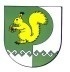 Собрание депутатовмуниципального образования«Шиньшинское сельское поселение»425 154 Морко район.Шенше ял, Петров  урем, 1вТелефон-влак: 9-61-97425 154, Моркинский район,село Шиньша, ул.Петрова, 1вТелефоны: 9-61-97